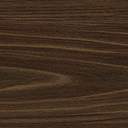 Benvolguda família,El proper dijous 18  d’octubre, fem la sortida  al MatagallsLa sortida es farà a les 8 h des de l’Institut i la tornada serà aproximadament a les 17.30 h.Les activitats que s'hi faran són:Caminada fins a Matagalls.Presa de fotografies per a una posterior exposició i concurs fotogràfic. Penjar  les fotos al Moodle, fins al dia 31 màxim 4.Cal portar:Motxilla.Esmorzar i dinar. L'alumnat que es queda a dinar al menjador tindrà  pícnic.Cantimplora o ampolla d'aigua de plàstic.Càmera fotogràfica.Impermeable i jersei.Botes de muntanya o calçat esportiu.	El preu de l’activitat és de  12 € , si no  teniu domiciliats els pagament heu de  fer el pagament a secretaria o fer un ingrés al compte de l’institut  i lliurar el justificant a secretaria. Us recordem que l’activitat és obligatòria , com sempre, per a tot l’alumnat. Si l’alumne/a no hi pot participar cal que els pares ho justifiquin  per escrit abans del dijous 18 per tal de poder anul·lar la reserva i el cobrament de l’activitat.